Base de Loisirs de la MinoterieLa Minoterie biedt vrijetijdsbesteding en sport rond de natuur.

Gelegen in het hart van de vallei van de Vézère en het platteland van de Corrèze, biedt Base de loisirs de la Minoterie recreatieve activiteiten en sporten rond de natuur.
Kano-kayak: initiatie of gevorderde (14 euro / pers), kalm water en wild water. Een les voor 2 personen (26 euro per uur), Kano-Kayak tocht op de Vézère (van 15 tot 40 euro) of huur op de stroomgebieden (van 5 tot 8 euro per uur).Rafting, rafting-vlot, Air boot: afdaling van de Gorges van de rivier de Vézère 3 personen minimum (halve dag  29 euro/pers). Als het waterpeil van de rivier dit toestaat.Boogschieten: initiatie in groep  (ongeveer 1 h 30, 12 euro / pers)Klimmen: initiatie of gevorderde: een halve dag groepslessen (14 euro / pers)Mountainbiken: Begeleid parcours  voor een halve dag (14 euro / pers)Verhuur van mountainbikefietsen en fietsen voor een halve dag, dag of 2 dagen en meer (van 8 tot 19 euro afhankelijk van de keuze).
U kunt ook kiezen voor een Multi stage met ervaring van de verschillende sensaties. Een stage van 5 halve dagen met 1x initiatie kanovaren, 1x initiatie boogschieten, 2x initiatie klimmen, 1x geleide afvaart op de Vézère rivier met  kano-kayak (70 euro / pers).Open van 9u tot 18u.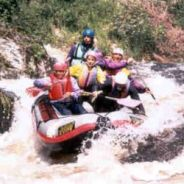 Base de Loisirs de la Minoterie 19140 UzercheTél. 05 55 73 02 84Vertrekadres: Bellac (F, 87300)Bestemming: Uzerche (F, 19140)Afstand: 98.2 km Reistijd:1:09